PRIJAVNI OBRAZECZaporedna številka vloge: 		_____Datum in ura prejema: 		_________________Datum in ura oddaje na pošti:	_________________(izpolni Ocenjevalna komisija LAS)PREDLOG OPERACIJE za uresničevanje Strategije lokalnega razvojaLokalne akcijske skupine UE Ormož za 3. javni poziv za EKSRP LAS UE OrmožNaziv operacije:  Prijavitelj oz. Vodilni partner (naziv, naslov): ________________________________________V/na __________________________, dne ________________________________(podpis prijavitelja)žig (za pravne osebe)Navodilo za izpolnitev prijavnega obrazca!Obvezno izpolnite vsa polja, ki so potrebna za prijavo predloga operacije. Priporočamo jasno predstavitev predloga operacije.(Po potrebi skopirajte polje »Izberi element.« in ustrezno izberite vrsto operacije ali izbrišite neizbrane elemente). (Po potrebi skopirajte zgornja polja in vpišite podatke za vsakega dodatnega partnerja (Partner 4, …)).(Po potrebi dodajte ali izbrišite vrstice.)(Po potrebi dodajte/skopirajte ali izbrišite vrstice vključno z elementom »Izberi element.)(Po potrebi dodajte ali izbrišite vrstice.)(Po potrebi dodajte ali izbrišite vrstice.) (Po potrebi dodajte ali izbrišite vrstice.)(Po potrebi skopirajte zgornja polja in vpišite podatke za vsakega dodatnega partnerja (Partner 4, …). Za vsakega partnerja lahko tabelo pripravite na svoji strani.)Za to stranjo sledijo priloge po vrstnem redu. Če priloga nima že izpisane številke, jo prosim označite v zgornjem desnem kotu na prvi njeni strani!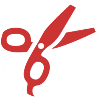 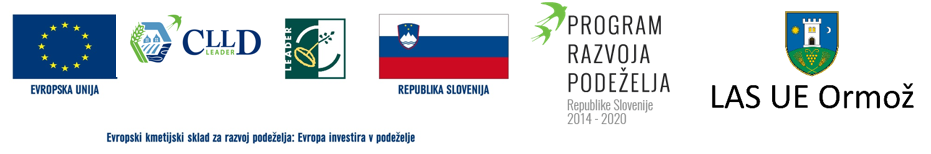 LAS UE OrmožJavna razvojna agencija občine Ormož Vrazova ulica 92 270 Ormož»Ne odpiraj – 3. Javni poziv LAS UE Ormož za EKSRP!«PODATKI O OPERACIJI1.1 Naslov operacijeVpišite naslov operacije, ki naj bo jasen in sporočilen.1.2 Akronim Vpišite akronim oz. kratek naslov operacije.1.3 Vrsta operacije Označite najprej, ali gre za enovito operacijo ali sestavljeno. Nato označite v primeru sestavljene operacije, iz katerih vseh vrst je predlagana operacija sestavljana. 1.3 Vrsta operacije Označite najprej, ali gre za enovito operacijo ali sestavljeno. Nato označite v primeru sestavljene operacije, iz katerih vseh vrst je predlagana operacija sestavljana. 1.3 Vrsta operacije Označite najprej, ali gre za enovito operacijo ali sestavljeno. Nato označite v primeru sestavljene operacije, iz katerih vseh vrst je predlagana operacija sestavljana. 1.3 Vrsta operacije Označite najprej, ali gre za enovito operacijo ali sestavljeno. Nato označite v primeru sestavljene operacije, iz katerih vseh vrst je predlagana operacija sestavljana. Enovita operacijaVrsta operacije: Sestavljena operacijaVrsta operacije:1.4 Kratek opis oz. povzetek operacije Na kratko opišite oz. povzemite vsebino operacije.1.5 Ukrep Označite ukrep na katerega se operacija vlaga. Lahko se prijavite samo na en ukrep.1.5 Ukrep Označite ukrep na katerega se operacija vlaga. Lahko se prijavite samo na en ukrep.1.2.1   Spodbujanje partnerstev za podporo podjetništvu in kmetijstvu.1.3.1   Podpora razvoju dopolnilnih dejavnosti na kmetijah in aktivnosti promocije in trženja na kmetijah pridelane hrane in vina ter proizvedenih izdelkov.2.1.1   Podpora razvoju infrastrukture in programov za izboljšanje kvalitete življenja 3.1.1   Spodbujanje operacij za ohranitev ali izboljšanje stanja narave in okolja.1.6 Podatki o prijavitelju (Vodilni partner) 1.6 Podatki o prijavitelju (Vodilni partner) 1.6 Podatki o prijavitelju (Vodilni partner) Naziv:Naslov:Pravna oblika:Matična številka:Davčna številka:Zavezanec za DDV: Številka TRR:Odgovorna oseba:Kontaktna oseba: Telefon:Faks: E pošta: Spletna stran:1.7 Podatki o partnerju oz. partnerjihPartnerji v operaciji so tisti, ki izvedejo del aktivnosti v operaciji in krijejo stroške za izvedbo teh aktivnosti. V kolikor bo v operaciji sodelovalo več partnerjev, izpolnite spodnji obrazec za vsakega partnerja posebej.1.7.1 Podatki o Partnerju 1 Vpišite podatke o partnerju oz. partnerjih operacije. Pri statusni obliki navedite ali gre za javni, gospodarski ali zasebni sektor.1.7.1 Podatki o Partnerju 1 Vpišite podatke o partnerju oz. partnerjih operacije. Pri statusni obliki navedite ali gre za javni, gospodarski ali zasebni sektor.1.7.1 Podatki o Partnerju 1 Vpišite podatke o partnerju oz. partnerjih operacije. Pri statusni obliki navedite ali gre za javni, gospodarski ali zasebni sektor.Naziv:Naslov:Pravna oblika:Matična številka:Davčna številka:Zavezanec za DDV: Številka TRR:Odgovorna oseba:Kontaktna oseba: Telefon:Faks: E pošta: Spletna stran:1.7.2 Podatki o Partnerju 2Vpišite podatke o partnerju oz. partnerjih operacije. Pri statusni obliki navedite ali gre za javni, gospodarski ali zasebni sektor.1.7.2 Podatki o Partnerju 2Vpišite podatke o partnerju oz. partnerjih operacije. Pri statusni obliki navedite ali gre za javni, gospodarski ali zasebni sektor.1.7.2 Podatki o Partnerju 2Vpišite podatke o partnerju oz. partnerjih operacije. Pri statusni obliki navedite ali gre za javni, gospodarski ali zasebni sektor.Naziv:Naslov:Pravna oblika:Matična številka:Davčna številka:Zavezanec za DDV: Številka TRR:Odgovorna oseba:Kontaktna oseba: Telefon:Faks: E pošta: Spletna stran:1.7.3 Podatki o Partnerju 3Vpišite podatke o partnerju oz. partnerjih operacije. Pri statusni obliki navedite ali gre za javni, gospodarski ali zasebni sektor.1.7.3 Podatki o Partnerju 3Vpišite podatke o partnerju oz. partnerjih operacije. Pri statusni obliki navedite ali gre za javni, gospodarski ali zasebni sektor.1.7.3 Podatki o Partnerju 3Vpišite podatke o partnerju oz. partnerjih operacije. Pri statusni obliki navedite ali gre za javni, gospodarski ali zasebni sektor.Naziv:Naslov:Pravna oblika:Matična številka:Davčna številka:Zavezanec za DDV: Številka TRR:Odgovorna oseba:Kontaktna oseba: Telefon:Faks: E pošta: Spletna stran:1.8 Seznam sodelavcev, ki bodo sodelovali pri izvedbi operacijeNavedite sodelavce, ki bodo sodelovali pri izvedbi operacije. Navedite tudi status sodelavca pri izvedbi operacije in njegov sedanji status (zaposlitveni status kot npr. delovodja, vodja oddelka, direktor podjetja, kmetovalec, ipd.)1.8 Seznam sodelavcev, ki bodo sodelovali pri izvedbi operacijeNavedite sodelavce, ki bodo sodelovali pri izvedbi operacije. Navedite tudi status sodelavca pri izvedbi operacije in njegov sedanji status (zaposlitveni status kot npr. delovodja, vodja oddelka, direktor podjetja, kmetovalec, ipd.)1.8 Seznam sodelavcev, ki bodo sodelovali pri izvedbi operacijeNavedite sodelavce, ki bodo sodelovali pri izvedbi operacije. Navedite tudi status sodelavca pri izvedbi operacije in njegov sedanji status (zaposlitveni status kot npr. delovodja, vodja oddelka, direktor podjetja, kmetovalec, ipd.)1.8 Seznam sodelavcev, ki bodo sodelovali pri izvedbi operacijeNavedite sodelavce, ki bodo sodelovali pri izvedbi operacije. Navedite tudi status sodelavca pri izvedbi operacije in njegov sedanji status (zaposlitveni status kot npr. delovodja, vodja oddelka, direktor podjetja, kmetovalec, ipd.)Zap. št.Ime in priimekStatus v operacijiSedanji status (zaposlitev)1.9 Reference prijavitelja operacije Navedite najpomembnejše operacije v zadnjih letih, ki so povezani z obravnavano operacijo. Navedite naslov operacije, leto izvajanja, vlogo v operaciji, vrednost operacije in glavne rezultate.1.10 Reference partnerjev operacije Navedite najpomembnejše operacije v zadnjih letih, ki so povezani z obravnavano operacijo. Navedite naslov operacije, leto izvajanja, vlogo v operaciji, vrednost operacije in glavne rezultate.Partner 1:Partner 2:Partner 3:1.11 Območje občin, ki jih pokriva operacija in lokacijaUstrezno označite občine, kjer se bodo izvajale dejavnosti operacije oz. kjer bodo videni rezultati operacije. Navedite imena naselij v posamezno občini, kjer se bo izvajala operacija. V kolikor gre za naložbo, nakup zemljišča, gradnjo, prenovo, nakup opreme, izgradnjo infrastrukture in podobno v stolpec naselja v občini navedite dodatno še: katastrsko občino in parcelno številko/ali naslov objekta (ulica, hišna številka, pošta)/ ali ime kraja oz. ulice kjer se bo naložba nahajala. Za lokacijo, kjer se bo naložba nahajala navedite, v kolikšnem deležu je ta lokacija v lasti upravičenca. 1.11 Območje občin, ki jih pokriva operacija in lokacijaUstrezno označite občine, kjer se bodo izvajale dejavnosti operacije oz. kjer bodo videni rezultati operacije. Navedite imena naselij v posamezno občini, kjer se bo izvajala operacija. V kolikor gre za naložbo, nakup zemljišča, gradnjo, prenovo, nakup opreme, izgradnjo infrastrukture in podobno v stolpec naselja v občini navedite dodatno še: katastrsko občino in parcelno številko/ali naslov objekta (ulica, hišna številka, pošta)/ ali ime kraja oz. ulice kjer se bo naložba nahajala. Za lokacijo, kjer se bo naložba nahajala navedite, v kolikšnem deležu je ta lokacija v lasti upravičenca. 1.11 Območje občin, ki jih pokriva operacija in lokacijaUstrezno označite občine, kjer se bodo izvajale dejavnosti operacije oz. kjer bodo videni rezultati operacije. Navedite imena naselij v posamezno občini, kjer se bo izvajala operacija. V kolikor gre za naložbo, nakup zemljišča, gradnjo, prenovo, nakup opreme, izgradnjo infrastrukture in podobno v stolpec naselja v občini navedite dodatno še: katastrsko občino in parcelno številko/ali naslov objekta (ulica, hišna številka, pošta)/ ali ime kraja oz. ulice kjer se bo naložba nahajala. Za lokacijo, kjer se bo naložba nahajala navedite, v kolikšnem deležu je ta lokacija v lasti upravičenca. 1.11 Območje občin, ki jih pokriva operacija in lokacijaUstrezno označite občine, kjer se bodo izvajale dejavnosti operacije oz. kjer bodo videni rezultati operacije. Navedite imena naselij v posamezno občini, kjer se bo izvajala operacija. V kolikor gre za naložbo, nakup zemljišča, gradnjo, prenovo, nakup opreme, izgradnjo infrastrukture in podobno v stolpec naselja v občini navedite dodatno še: katastrsko občino in parcelno številko/ali naslov objekta (ulica, hišna številka, pošta)/ ali ime kraja oz. ulice kjer se bo naložba nahajala. Za lokacijo, kjer se bo naložba nahajala navedite, v kolikšnem deležu je ta lokacija v lasti upravičenca. 1.11 Območje občin, ki jih pokriva operacija in lokacijaUstrezno označite občine, kjer se bodo izvajale dejavnosti operacije oz. kjer bodo videni rezultati operacije. Navedite imena naselij v posamezno občini, kjer se bo izvajala operacija. V kolikor gre za naložbo, nakup zemljišča, gradnjo, prenovo, nakup opreme, izgradnjo infrastrukture in podobno v stolpec naselja v občini navedite dodatno še: katastrsko občino in parcelno številko/ali naslov objekta (ulica, hišna številka, pošta)/ ali ime kraja oz. ulice kjer se bo naložba nahajala. Za lokacijo, kjer se bo naložba nahajala navedite, v kolikšnem deležu je ta lokacija v lasti upravičenca. 1.11 Območje občin, ki jih pokriva operacija in lokacijaUstrezno označite občine, kjer se bodo izvajale dejavnosti operacije oz. kjer bodo videni rezultati operacije. Navedite imena naselij v posamezno občini, kjer se bo izvajala operacija. V kolikor gre za naložbo, nakup zemljišča, gradnjo, prenovo, nakup opreme, izgradnjo infrastrukture in podobno v stolpec naselja v občini navedite dodatno še: katastrsko občino in parcelno številko/ali naslov objekta (ulica, hišna številka, pošta)/ ali ime kraja oz. ulice kjer se bo naložba nahajala. Za lokacijo, kjer se bo naložba nahajala navedite, v kolikšnem deležu je ta lokacija v lasti upravičenca. 1.11 Območje občin, ki jih pokriva operacija in lokacijaUstrezno označite občine, kjer se bodo izvajale dejavnosti operacije oz. kjer bodo videni rezultati operacije. Navedite imena naselij v posamezno občini, kjer se bo izvajala operacija. V kolikor gre za naložbo, nakup zemljišča, gradnjo, prenovo, nakup opreme, izgradnjo infrastrukture in podobno v stolpec naselja v občini navedite dodatno še: katastrsko občino in parcelno številko/ali naslov objekta (ulica, hišna številka, pošta)/ ali ime kraja oz. ulice kjer se bo naložba nahajala. Za lokacijo, kjer se bo naložba nahajala navedite, v kolikšnem deležu je ta lokacija v lasti upravičenca. 1.11 Območje občin, ki jih pokriva operacija in lokacijaUstrezno označite občine, kjer se bodo izvajale dejavnosti operacije oz. kjer bodo videni rezultati operacije. Navedite imena naselij v posamezno občini, kjer se bo izvajala operacija. V kolikor gre za naložbo, nakup zemljišča, gradnjo, prenovo, nakup opreme, izgradnjo infrastrukture in podobno v stolpec naselja v občini navedite dodatno še: katastrsko občino in parcelno številko/ali naslov objekta (ulica, hišna številka, pošta)/ ali ime kraja oz. ulice kjer se bo naložba nahajala. Za lokacijo, kjer se bo naložba nahajala navedite, v kolikšnem deležu je ta lokacija v lasti upravičenca. Zap. št.ObčinaObčinaNaselja v občiniTip lokacijeKO, parc. št., kraj (ulica, hišna št. in pošta)Delež lastništva (%)1.Ormož1.Ormož2.Središče ob Dravi2.Središče ob Dravi3.Sveti Tomaž3.Sveti Tomaž1.12 Prispevek operacije k uresničevanju ciljev Strategije lokalnega razvoja LAS UE OrmožOperacije, ki bodo sofinancirane iz sredstev tega javnega poziva morajo s svojimi rezultati prispevati k uresničevanju ciljev opredeljenih v Strategiji lokalnega razvoja LAS. Ustrezno označite, h kateremu cilju SLR prispeva vaša operacija.1.12 Prispevek operacije k uresničevanju ciljev Strategije lokalnega razvoja LAS UE OrmožOperacije, ki bodo sofinancirane iz sredstev tega javnega poziva morajo s svojimi rezultati prispevati k uresničevanju ciljev opredeljenih v Strategiji lokalnega razvoja LAS. Ustrezno označite, h kateremu cilju SLR prispeva vaša operacija.1.12 Prispevek operacije k uresničevanju ciljev Strategije lokalnega razvoja LAS UE OrmožOperacije, ki bodo sofinancirane iz sredstev tega javnega poziva morajo s svojimi rezultati prispevati k uresničevanju ciljev opredeljenih v Strategiji lokalnega razvoja LAS. Ustrezno označite, h kateremu cilju SLR prispeva vaša operacija.Cilji iz SLR LAS UE OrmožCilji iz SLR LAS UE OrmožCilji iz SLR LAS UE OrmožC 1   Ustvarjanje delovnih mestC 1   Ustvarjanje delovnih mestC 1   Ustvarjanje delovnih mestC 1.2   Spodbujanje podpornega okolja za podjetništvo C 1.3  Spodbujanje dopolnilnih dejavnosti na kmetiji ter aktivnosti promocije in trženjaC 2  Podpora razvoju osnovnih storitevC 2  Podpora razvoju osnovnih storitevC 2  Podpora razvoju osnovnih storitevC 2.1  Izboljšanje pogojev za hitrejši razvoj gospodarstva, kmetijstva in ostali dejavnosti ter dvig kakovosti življenjaC 3  Spodbujanje varovanja okolja in ohranjanja naraveC 3  Spodbujanje varovanja okolja in ohranjanja naraveC 3  Spodbujanje varovanja okolja in ohranjanja naraveC 3.1 Spodbujanje inovativnih partnerstev na področju varovanja okolja in ohranjanja naraveUtemeljite, kako vaša operacija prispeva k uresničevanju izbranega cilja SLR. Utemeljite, kako vaša operacija prispeva k uresničevanju izbranega cilja SLR. Utemeljite, kako vaša operacija prispeva k uresničevanju izbranega cilja SLR. 1.13 Usklajenost operacije s horizontalnimi cilji Evropske unijeNajprej izberite, h kateremu horizontalnemu cilju prispeva vaša operacija. Nato utemeljite kako vaša operacija prispeva k doseganju izbranega horizontalnega cilja Evropske unije.1.13 Usklajenost operacije s horizontalnimi cilji Evropske unijeNajprej izberite, h kateremu horizontalnemu cilju prispeva vaša operacija. Nato utemeljite kako vaša operacija prispeva k doseganju izbranega horizontalnega cilja Evropske unije.1.13 Usklajenost operacije s horizontalnimi cilji Evropske unijeNajprej izberite, h kateremu horizontalnemu cilju prispeva vaša operacija. Nato utemeljite kako vaša operacija prispeva k doseganju izbranega horizontalnega cilja Evropske unije.InovacijeSkrb za okoljeZmanjševanje emisij toplogrednih plinov?Podnebne spremembe in prilagajanje nanjeSpodbujanje enakosti moških in žensk ter nediskriminacija1.14. Sekundarni vpliviOznačite katere sekundarne vplive zasleduje operacija (označite najmanj enega).1.14. Sekundarni vpliviOznačite katere sekundarne vplive zasleduje operacija (označite najmanj enega).1.14. Sekundarni vpliviOznačite katere sekundarne vplive zasleduje operacija (označite najmanj enega).ŠifraNaziv sekundarnega vplivaNaziv sekundarnega vpliva1bKrepitev povezav med kmetijstvom, proizvodnjo hrane in gozdarstvom ter raziskavami in inovacijami, tudi zaradi boljšega okoljskega upravljanja in okoljske učinkovitosti.1cKrepitev vseživljenjskega učenja in poklicnega usposabljanja v kmetijskem in gozdarskem sektorju.2bZagotavljanje lažjega začetka opravljanja kmetijske dejavnosti ustrezno usposobljenim kmetom, zlasti pa generacijske pomladitve.3aIzboljšanje konkurenčnosti primarnih proizvajalcev z njihovo boljšo vključitvijo v agroživilsko verigo preko shem kakovosti, dodajanje vrednosti kmetijskim proizvodom, pa tudi promocija na lokalnih trgih in v kratkih dobavnih verigah skupinah proizvajalcev.3bPodpora preprečevanju in obvladovanju tveganja na kmetijah.4aObnova, ohranjanje in izboljšanje biotske raznovrstnosti vključno z območji Natura 2000 in območij z naravnimi in drugimi omejitvami ter kmetovanja visoke naravne vrednosti in stanja krajin v Evropi.4bIzboljšanje upravljanja voda, vključno z ravnanjem z gnojili in pesticidi.4cPreprečevanje erozije tal in izboljšanje upravljanja tal.5aPovečevanje učinkovite rabe vode v kmetijstvu.5bPovečevanje učinkovite rabe energije v kmetijstvu in pri pridelavi hrane.5cOlajšanje dobave in uporabe obnovljivih virov energije, stranskih proizvodov, odpadkov, ostankov in drugih neživilskih surovin za namene bio gospodarstva.5dZmanjševanje emisij toplogrednih plinov in amonijaka v kmetijstvu.5eSpodbujanje shranjevanja in sekvestracije ogljika v kmetijstvu in gozdarstvu.6aSpodbujanje diverzifikacije, ustanavljanja in razvoja malih podjetij in ustvarjanja novih delovnih mest.6cSpodbujanje dostopa do informacijskih in komunikacijskih tehnologij (IKT) na podeželskih območjih ter njihove uporabe in kakovosti.1.15 Javni interes operacijeOpišite in utemeljite v kolikšni meri in na kakšen način vaša prijavljena operacije uresničuje javni interes.1.16 Racionalnost operacijeOpišite in utemeljite racionalnost vaše prijavljene operacije oz. kako racionalno bodo zaprošena nepovratna sredstva porabljena in za kaj.2. VSEBINA OPERACIJE2.1. Ozadje operacije Opišite ozadje operacije, da bi z njim utemeljili razloge za cilje operacije in aktivnosti. Navedite, če je operacija povezana z drugimi operacijami in razložite povezave. 2.2. Cilji operacijeNajprej označite cilje predlagane operacije, ki prispevajo ciljem Programa razvoja podeželja RS 2014 – 2020 in ciljem Strategije lokalnega razvoja LAS UE Ormož za obdobje 2014-2020.Nato opredelite dolgoročne cilje oz. namen operacije in kratkoročne oz. operativne cilje operacije, ki jih je lahko več. V tekstu opredelite tako predhodno izbrane cilje kot tudi vaše cilje na nivoju operacije. 2.2. Cilji operacijeNajprej označite cilje predlagane operacije, ki prispevajo ciljem Programa razvoja podeželja RS 2014 – 2020 in ciljem Strategije lokalnega razvoja LAS UE Ormož za obdobje 2014-2020.Nato opredelite dolgoročne cilje oz. namen operacije in kratkoročne oz. operativne cilje operacije, ki jih je lahko več. V tekstu opredelite tako predhodno izbrane cilje kot tudi vaše cilje na nivoju operacije. 2.2. Cilji operacijeNajprej označite cilje predlagane operacije, ki prispevajo ciljem Programa razvoja podeželja RS 2014 – 2020 in ciljem Strategije lokalnega razvoja LAS UE Ormož za obdobje 2014-2020.Nato opredelite dolgoročne cilje oz. namen operacije in kratkoročne oz. operativne cilje operacije, ki jih je lahko več. V tekstu opredelite tako predhodno izbrane cilje kot tudi vaše cilje na nivoju operacije. 2.2. Cilji operacijeNajprej označite cilje predlagane operacije, ki prispevajo ciljem Programa razvoja podeželja RS 2014 – 2020 in ciljem Strategije lokalnega razvoja LAS UE Ormož za obdobje 2014-2020.Nato opredelite dolgoročne cilje oz. namen operacije in kratkoročne oz. operativne cilje operacije, ki jih je lahko več. V tekstu opredelite tako predhodno izbrane cilje kot tudi vaše cilje na nivoju operacije. Vzpostavitev vzpostavljenih  partnerstev za skupne aktivnostiVarovanje kulturne dediščineustvarjanje novih delovni mestSpodbujanje zdravega načina življenjaSpodbujanje rabe obnovljivih virov energijeIzboljšanje lokalne samooskrbeSpodbujanje učinkovite rabe energijeKratke dobavne verigeInovacijeIzboljšanje infrastrukturne opremljenostiDvig kvalitete bivanjaRazvoj turizmaVarovanje naravne dediščineVključevanje ranljivih skupin2.3. Aktivnosti operacije Natančneje navedite aktivnosti, ki se bodo v operaciji izvedle in v povezavi s katerimi bodo nastali stroški. Razdelite jih lahko na več vsebinskih področij. Aktivnosti operacije predstavljajo popis del, ki so potrebna za izvedbo operacije. Iz njih naj bo jasno kateri stroški bodo v operaciji nastali. V primeru, da se operacija deli na dve ali tri faze, ločeno navedite aktivnosti po posameznih fazah.Faza 1:Faza 2:Faza 3:2.4. Vloga partnerjev v operaciji Opišite kako so glavne aktivnosti operacije razdeljene med sodelujoče partnerje. V primeru, da se operacija deli na dve ali tri faze, ločeno navedite vlogo partnerjev po posameznih fazah. Opredelite tudi finančno odgovornost posameznega partnerja. V primeru večjega števila partnerjev dodajte Partner 4, ...Faza 1:Vodilni partner:Partner 1:Partner 2:Partner 3:Faza 2:Vodilni partner:Partner 1:Partner 2:Partner 3:Faza 3:Vodilni partner:Partner 1:Partner 2:Partner 3:2.5. Učinki operacije Učinki predstavljajo neposredni produkt operacije. Natančneje navedite predvidene učinke operacije (npr. št. delavnic, št. udeležencev,…). V primeru, da se operacija deli na dve ali tri faze, ločeno navedite učinke po posamezni fazi operacije. Faza 1:Faza 2:Faza 3:2.6. Rezultati operacijeRezultati merijo doseganje zastavljenih ciljev operacije 2 leti po njenem zaključku. Učinek se mora odražati v vsaj enem rezultatu. Natančneje navedite pričakovane rezultate operacije. 2.7. Doseganje kazalnikov Strategije lokalnega razvoja LAS UE OrmožOznačite, k uresničevanju katerih kazalnikov Strategije lokalnega razvoja LAS UE Ormož bodo prispevali rezultati vaše operacije. Najprej označite ukrep na katerega se vaša vloga prijavlja, nato pa še kazalnike, katere vaša vloga dosega. Lahko tudi označite kazalnike iz drugih ukrepov. Za izbrani ukrep morate označiti najmanj en kazalnik tega ukrepa. 2.7. Doseganje kazalnikov Strategije lokalnega razvoja LAS UE OrmožOznačite, k uresničevanju katerih kazalnikov Strategije lokalnega razvoja LAS UE Ormož bodo prispevali rezultati vaše operacije. Najprej označite ukrep na katerega se vaša vloga prijavlja, nato pa še kazalnike, katere vaša vloga dosega. Lahko tudi označite kazalnike iz drugih ukrepov. Za izbrani ukrep morate označiti najmanj en kazalnik tega ukrepa. 2.7. Doseganje kazalnikov Strategije lokalnega razvoja LAS UE OrmožOznačite, k uresničevanju katerih kazalnikov Strategije lokalnega razvoja LAS UE Ormož bodo prispevali rezultati vaše operacije. Najprej označite ukrep na katerega se vaša vloga prijavlja, nato pa še kazalnike, katere vaša vloga dosega. Lahko tudi označite kazalnike iz drugih ukrepov. Za izbrani ukrep morate označiti najmanj en kazalnik tega ukrepa. 2.7. Doseganje kazalnikov Strategije lokalnega razvoja LAS UE OrmožOznačite, k uresničevanju katerih kazalnikov Strategije lokalnega razvoja LAS UE Ormož bodo prispevali rezultati vaše operacije. Najprej označite ukrep na katerega se vaša vloga prijavlja, nato pa še kazalnike, katere vaša vloga dosega. Lahko tudi označite kazalnike iz drugih ukrepov. Za izbrani ukrep morate označiti najmanj en kazalnik tega ukrepa. UkrepUkrepKazalnik ukrepaKazalnik ukrepa1.2.1   Spodbujanje partnerstev za podporo podjetništvu in kmetijstvuŠtevilo izvedenih partnerstev1.2.1   Spodbujanje partnerstev za podporo podjetništvu in kmetijstvuŠtevilo izvedenih programov izobraževanja1.2.1   Spodbujanje partnerstev za podporo podjetništvu in kmetijstvuŠtevilo vključenih kmetov ali podjetnikov v programe izobraževanja1.3.1   Podpora razvoju dopolnilnih dejavnosti na kmetijah in aktivnosti promocije in trženja na kmetijah pridelane hrane in vina ter proizvedenih izdelkov.Število projektov s področja dopolnilnih dejavnosti na kmetiji, ali s področja promocije in trženja doma pridelanih pridelkov in izdelkov1.3.1   Podpora razvoju dopolnilnih dejavnosti na kmetijah in aktivnosti promocije in trženja na kmetijah pridelane hrane in vina ter proizvedenih izdelkov.Število novih PDM na kmetiji1.3.1   Podpora razvoju dopolnilnih dejavnosti na kmetijah in aktivnosti promocije in trženja na kmetijah pridelane hrane in vina ter proizvedenih izdelkov.Število izvedenih partnerstev2.1.1   Izboljšanje pogojev za hitrejši razvoj gospodarstva, kmetijstva in ostali dejavnosti ter dvig kakovosti življenjaŠtevilo infrastrukturnih projektov in programov2.1.1   Izboljšanje pogojev za hitrejši razvoj gospodarstva, kmetijstva in ostali dejavnosti ter dvig kakovosti življenjaŠtevilo projektov s področja dopolnilnih dejavnosti na kmetiji, ali s področja promocije in trženja doma pridelanih pridelkov in izdelkov2.1.1   Izboljšanje pogojev za hitrejši razvoj gospodarstva, kmetijstva in ostali dejavnosti ter dvig kakovosti življenjaŠtevilo izvedenih partnerstev2.1.1   Izboljšanje pogojev za hitrejši razvoj gospodarstva, kmetijstva in ostali dejavnosti ter dvig kakovosti življenjaŠtevilo ustvarjenih novih delovnih mest3.1.1   Spodbujanje operacij za ohranitev ali izboljšanje stanja narave in okoljaŠtevilo izvedenih partnerstev3.1.1   Spodbujanje operacij za ohranitev ali izboljšanje stanja narave in okoljaŠtevilo projektov na področju varstva okolja in ohranjanja narave2.8. Kazalniki operacijeS kazalniki se meri in dokazuje doseganje/nedoseganje rezultatov operacije in posredno uresničitev ciljev operacije in s tem Strategije lokalnega razvoja LAS UE Ormož. Navedite ključne kazalnike operacije po fazah, s katerimi boste merili uspešnost operacije. Določite izhodiščno stanje ob začetku operacije ter predvideno stanje kazalnika ob zaključku operacije. Ob kazalniku navedite tudi enote.Najprej navedite in opredelite označene kazalnike iz prejšnjega poglavja 2.7, nato pa lahko dodate še dodatne svoje kazalnike.2.8. Kazalniki operacijeS kazalniki se meri in dokazuje doseganje/nedoseganje rezultatov operacije in posredno uresničitev ciljev operacije in s tem Strategije lokalnega razvoja LAS UE Ormož. Navedite ključne kazalnike operacije po fazah, s katerimi boste merili uspešnost operacije. Določite izhodiščno stanje ob začetku operacije ter predvideno stanje kazalnika ob zaključku operacije. Ob kazalniku navedite tudi enote.Najprej navedite in opredelite označene kazalnike iz prejšnjega poglavja 2.7, nato pa lahko dodate še dodatne svoje kazalnike.2.8. Kazalniki operacijeS kazalniki se meri in dokazuje doseganje/nedoseganje rezultatov operacije in posredno uresničitev ciljev operacije in s tem Strategije lokalnega razvoja LAS UE Ormož. Navedite ključne kazalnike operacije po fazah, s katerimi boste merili uspešnost operacije. Določite izhodiščno stanje ob začetku operacije ter predvideno stanje kazalnika ob zaključku operacije. Ob kazalniku navedite tudi enote.Najprej navedite in opredelite označene kazalnike iz prejšnjega poglavja 2.7, nato pa lahko dodate še dodatne svoje kazalnike.Kazalnik in enotaStanje ob začetku operacije/enotoPredvideno stanje ob zaključku operacije/enotoFaza 1:Faza 1:Faza 1:Faza 2:Faza 2:Faza 2:Faza 3:Faza 3:Faza 3:2.9. Ciljne skupine Vpišite katerim ciljnim skupinam iz območja LAS UE Ormož je operacija namenjen in to utemeljite. Če je potrebno, lahko razmejite med neposredno in posredno ciljno skupino. 2.10. Št. predstavnikov ranljivih skupin vključenih v operacijoVpišite kolikim predstavnikom in ranljivim skupinam iz območja LAS UE Ormož (mladi, starejši, brezposelni, invalidi in druge ranljive skupine) je operacija namenjena in to utemeljite. Če je potrebno, lahko razmejite med neposredno in posredno ranljivo skupino. 2.11. Inovativnost operacijeUtemeljite v čem in zakaj je operacija inovativna. Operacija je inovativna, če uporablja nove metode, pristope, uveljavlja nove proizvode, storitve in rešitve za razvojne probleme območja LAS UE Ormož. Prinaša in prilagaja inovacije iz drugih okolij, posodablja tradicionalne oblike znanj in izkušenj v okolju. 2.12. Trajnost operacijeUtemeljite kako boste zagotavljali trajnost operacije. Razložite kdo bo upravljal oz. skrbel za rezultate po zaključku operacije (v vsebinskem in finančnem smislu), ali rezultati omogočajo izvajanje novih operacij (zagotovljeno upravljanje skupnih kapacitet, zagotovljeno trženje novih produktov in storitev,…).2.13. Vpliv operacije na obremenitev okoljaVpišite v kakšni meri bo izvajanje operacije upoštevalo trajnostno (sonaravno) rabo lokalnih virov ter vplivalo na obremenitev okolja in ali bo operacija vplivala na obremenitev okolja. Ali operacija izboljšuje stanje okolja ali se uvajajo nove aktivnosti za prilagajanje podnebnim spremembam?2.14. Že pridobljena sredstva iz drugih virov/vložene vloge Ustrezno označite, v kolikor ste za aktivnosti v operaciji že pridobili vire sofinanciranja oz. ste v postopku pridobivanja. V kolikor je odgovor Da, v desnem polju natančneje opišite vire financiranja in aktivnosti, ki so bile oz. bodo sofinancirane.2.14. Že pridobljena sredstva iz drugih virov/vložene vloge Ustrezno označite, v kolikor ste za aktivnosti v operaciji že pridobili vire sofinanciranja oz. ste v postopku pridobivanja. V kolikor je odgovor Da, v desnem polju natančneje opišite vire financiranja in aktivnosti, ki so bile oz. bodo sofinancirane.2.14. Že pridobljena sredstva iz drugih virov/vložene vloge Ustrezno označite, v kolikor ste za aktivnosti v operaciji že pridobili vire sofinanciranja oz. ste v postopku pridobivanja. V kolikor je odgovor Da, v desnem polju natančneje opišite vire financiranja in aktivnosti, ki so bile oz. bodo sofinancirane.NEDA2.15. Operacija vsebuje naložbo Naložbe predstavljajo investicije v izgradnjo, prenovo ali opremljenost objektov; nakup mehanizacije, strojev ali opreme; nakup zemljišč ter investicije v prometno, komunalno, komunikacijsko, turistično, okoljsko in drugo infrastrukturo. Označite, ali gre za naložbo in če Da, jo na kratko tudi opišite.2.15. Operacija vsebuje naložbo Naložbe predstavljajo investicije v izgradnjo, prenovo ali opremljenost objektov; nakup mehanizacije, strojev ali opreme; nakup zemljišč ter investicije v prometno, komunalno, komunikacijsko, turistično, okoljsko in drugo infrastrukturo. Označite, ali gre za naložbo in če Da, jo na kratko tudi opišite.2.15. Operacija vsebuje naložbo Naložbe predstavljajo investicije v izgradnjo, prenovo ali opremljenost objektov; nakup mehanizacije, strojev ali opreme; nakup zemljišč ter investicije v prometno, komunalno, komunikacijsko, turistično, okoljsko in drugo infrastrukturo. Označite, ali gre za naložbo in če Da, jo na kratko tudi opišite.NEDA2.16. Operacija vsebuje poseg v prostor Poseg v prostor je poseg v ali na zemljišče z namenom gradnje objekta po predpisih o graditvi objektov in drugih posegov v fizične strukture na zemeljskem površju ter pod njim. Označite, ali gre za poseg v prostor in če Da, ga na kratko tudi opišite.2.16. Operacija vsebuje poseg v prostor Poseg v prostor je poseg v ali na zemljišče z namenom gradnje objekta po predpisih o graditvi objektov in drugih posegov v fizične strukture na zemeljskem površju ter pod njim. Označite, ali gre za poseg v prostor in če Da, ga na kratko tudi opišite.2.16. Operacija vsebuje poseg v prostor Poseg v prostor je poseg v ali na zemljišče z namenom gradnje objekta po predpisih o graditvi objektov in drugih posegov v fizične strukture na zemeljskem površju ter pod njim. Označite, ali gre za poseg v prostor in če Da, ga na kratko tudi opišite.NEDA2.17. Presoja vplivov na okolje in potrebna soglasja ter dovoljenja za izvedbo operacijeUstrezno označite, v kolikor je za izvedbo operacije potrebna presoja vplivov na okolje, kakršnakoli dovoljenja ali druga soglasja. V kolikor je odgovor DA, v spodnji razpredelnici natančneje definirajte dokument/dovoljenje/soglasje.Vsa potrebna dovoljenja oz. soglasja, kot jih za izvedbo operacije določajo področni predpisi (npr. kulturno varstvena in naravovarstvena soglasja, soglasja lastnikov parcel …), morajo biti izdana in priložena k vlogi najpozneje do začetka ocenjevanja vlog s strani Ocenjevalne komisije. Če je za operacijo predpisano gradbeno dovoljenje v skladu z zakonom, ki ureja graditev, mora biti pravnomočno gradbeno dovoljenje priloženo ob oddaji vloge. 2.17. Presoja vplivov na okolje in potrebna soglasja ter dovoljenja za izvedbo operacijeUstrezno označite, v kolikor je za izvedbo operacije potrebna presoja vplivov na okolje, kakršnakoli dovoljenja ali druga soglasja. V kolikor je odgovor DA, v spodnji razpredelnici natančneje definirajte dokument/dovoljenje/soglasje.Vsa potrebna dovoljenja oz. soglasja, kot jih za izvedbo operacije določajo področni predpisi (npr. kulturno varstvena in naravovarstvena soglasja, soglasja lastnikov parcel …), morajo biti izdana in priložena k vlogi najpozneje do začetka ocenjevanja vlog s strani Ocenjevalne komisije. Če je za operacijo predpisano gradbeno dovoljenje v skladu z zakonom, ki ureja graditev, mora biti pravnomočno gradbeno dovoljenje priloženo ob oddaji vloge. 2.17. Presoja vplivov na okolje in potrebna soglasja ter dovoljenja za izvedbo operacijeUstrezno označite, v kolikor je za izvedbo operacije potrebna presoja vplivov na okolje, kakršnakoli dovoljenja ali druga soglasja. V kolikor je odgovor DA, v spodnji razpredelnici natančneje definirajte dokument/dovoljenje/soglasje.Vsa potrebna dovoljenja oz. soglasja, kot jih za izvedbo operacije določajo področni predpisi (npr. kulturno varstvena in naravovarstvena soglasja, soglasja lastnikov parcel …), morajo biti izdana in priložena k vlogi najpozneje do začetka ocenjevanja vlog s strani Ocenjevalne komisije. Če je za operacijo predpisano gradbeno dovoljenje v skladu z zakonom, ki ureja graditev, mora biti pravnomočno gradbeno dovoljenje priloženo ob oddaji vloge. 2.17. Presoja vplivov na okolje in potrebna soglasja ter dovoljenja za izvedbo operacijeUstrezno označite, v kolikor je za izvedbo operacije potrebna presoja vplivov na okolje, kakršnakoli dovoljenja ali druga soglasja. V kolikor je odgovor DA, v spodnji razpredelnici natančneje definirajte dokument/dovoljenje/soglasje.Vsa potrebna dovoljenja oz. soglasja, kot jih za izvedbo operacije določajo področni predpisi (npr. kulturno varstvena in naravovarstvena soglasja, soglasja lastnikov parcel …), morajo biti izdana in priložena k vlogi najpozneje do začetka ocenjevanja vlog s strani Ocenjevalne komisije. Če je za operacijo predpisano gradbeno dovoljenje v skladu z zakonom, ki ureja graditev, mora biti pravnomočno gradbeno dovoljenje priloženo ob oddaji vloge. 2.17. Presoja vplivov na okolje in potrebna soglasja ter dovoljenja za izvedbo operacijeUstrezno označite, v kolikor je za izvedbo operacije potrebna presoja vplivov na okolje, kakršnakoli dovoljenja ali druga soglasja. V kolikor je odgovor DA, v spodnji razpredelnici natančneje definirajte dokument/dovoljenje/soglasje.Vsa potrebna dovoljenja oz. soglasja, kot jih za izvedbo operacije določajo področni predpisi (npr. kulturno varstvena in naravovarstvena soglasja, soglasja lastnikov parcel …), morajo biti izdana in priložena k vlogi najpozneje do začetka ocenjevanja vlog s strani Ocenjevalne komisije. Če je za operacijo predpisano gradbeno dovoljenje v skladu z zakonom, ki ureja graditev, mora biti pravnomočno gradbeno dovoljenje priloženo ob oddaji vloge. 2.17. Presoja vplivov na okolje in potrebna soglasja ter dovoljenja za izvedbo operacijeUstrezno označite, v kolikor je za izvedbo operacije potrebna presoja vplivov na okolje, kakršnakoli dovoljenja ali druga soglasja. V kolikor je odgovor DA, v spodnji razpredelnici natančneje definirajte dokument/dovoljenje/soglasje.Vsa potrebna dovoljenja oz. soglasja, kot jih za izvedbo operacije določajo področni predpisi (npr. kulturno varstvena in naravovarstvena soglasja, soglasja lastnikov parcel …), morajo biti izdana in priložena k vlogi najpozneje do začetka ocenjevanja vlog s strani Ocenjevalne komisije. Če je za operacijo predpisano gradbeno dovoljenje v skladu z zakonom, ki ureja graditev, mora biti pravnomočno gradbeno dovoljenje priloženo ob oddaji vloge. 2.17. Presoja vplivov na okolje in potrebna soglasja ter dovoljenja za izvedbo operacijeUstrezno označite, v kolikor je za izvedbo operacije potrebna presoja vplivov na okolje, kakršnakoli dovoljenja ali druga soglasja. V kolikor je odgovor DA, v spodnji razpredelnici natančneje definirajte dokument/dovoljenje/soglasje.Vsa potrebna dovoljenja oz. soglasja, kot jih za izvedbo operacije določajo področni predpisi (npr. kulturno varstvena in naravovarstvena soglasja, soglasja lastnikov parcel …), morajo biti izdana in priložena k vlogi najpozneje do začetka ocenjevanja vlog s strani Ocenjevalne komisije. Če je za operacijo predpisano gradbeno dovoljenje v skladu z zakonom, ki ureja graditev, mora biti pravnomočno gradbeno dovoljenje priloženo ob oddaji vloge. NEDAZap. št.Naziv dokumenta/ dovoljenja/soglasjaNaziv dokumenta/ dovoljenja/soglasjaDatum izdajeŠt. dokumentaOrgan, ki je izdal dokument/dovoljenje/soglasjeDatum pravnomočnosti2.18. Potrebna projektna in investicijska dokumentacija Ustrezno označite, v kolikor je za izvedbo operacije potrebna projektna in investicijska dokumentacija. V kolikor je odgovor DA, v spodnji razpredelnici natančneje definirajte dokument.Vsa potrebna projektna in investicijska dokumentacija, kot jih za izvedbo operacije določajo področni predpisi, mora biti izdelana in priložena k vlogi. 2.18. Potrebna projektna in investicijska dokumentacija Ustrezno označite, v kolikor je za izvedbo operacije potrebna projektna in investicijska dokumentacija. V kolikor je odgovor DA, v spodnji razpredelnici natančneje definirajte dokument.Vsa potrebna projektna in investicijska dokumentacija, kot jih za izvedbo operacije določajo področni predpisi, mora biti izdelana in priložena k vlogi. 2.18. Potrebna projektna in investicijska dokumentacija Ustrezno označite, v kolikor je za izvedbo operacije potrebna projektna in investicijska dokumentacija. V kolikor je odgovor DA, v spodnji razpredelnici natančneje definirajte dokument.Vsa potrebna projektna in investicijska dokumentacija, kot jih za izvedbo operacije določajo področni predpisi, mora biti izdelana in priložena k vlogi. 2.18. Potrebna projektna in investicijska dokumentacija Ustrezno označite, v kolikor je za izvedbo operacije potrebna projektna in investicijska dokumentacija. V kolikor je odgovor DA, v spodnji razpredelnici natančneje definirajte dokument.Vsa potrebna projektna in investicijska dokumentacija, kot jih za izvedbo operacije določajo področni predpisi, mora biti izdelana in priložena k vlogi. 2.18. Potrebna projektna in investicijska dokumentacija Ustrezno označite, v kolikor je za izvedbo operacije potrebna projektna in investicijska dokumentacija. V kolikor je odgovor DA, v spodnji razpredelnici natančneje definirajte dokument.Vsa potrebna projektna in investicijska dokumentacija, kot jih za izvedbo operacije določajo področni predpisi, mora biti izdelana in priložena k vlogi. 2.18. Potrebna projektna in investicijska dokumentacija Ustrezno označite, v kolikor je za izvedbo operacije potrebna projektna in investicijska dokumentacija. V kolikor je odgovor DA, v spodnji razpredelnici natančneje definirajte dokument.Vsa potrebna projektna in investicijska dokumentacija, kot jih za izvedbo operacije določajo področni predpisi, mora biti izdelana in priložena k vlogi. 2.18. Potrebna projektna in investicijska dokumentacija Ustrezno označite, v kolikor je za izvedbo operacije potrebna projektna in investicijska dokumentacija. V kolikor je odgovor DA, v spodnji razpredelnici natančneje definirajte dokument.Vsa potrebna projektna in investicijska dokumentacija, kot jih za izvedbo operacije določajo področni predpisi, mora biti izdelana in priložena k vlogi. NEDAZap. št.Naziv in vrsta dokumentaNaziv in vrsta dokumentaDatum izdelaveŠt. dokumentaOrgan, ki ga je izdelalDatum potrditveDatum potrditve3. ČASOVNI NAČRT IZVAJANJA OPERACIJE3.1 Predviden začetek in zaključek operacijeVpišite predviden začetek in zaključek operacije oz. faze operacije (dan/mesec/leto) ter celotno trajanje operacije v dneh. Operacija se lahko začne izvajati po izdaji odločbe, s katero Agencija RS za kmetijske trge in razvoj podeželja (ARSKTRP) odobri izvajanje predlagane operacije.Za zaključek operacije oz. faze operacije se šteje datum oddaje zahtevka s poročilom na LAS UE Ormož. Do datuma zaključka operacije oz. faze operacije morajo biti izvedene vse aktivnosti in plačani vsi računi. Skrajni rok za zaključek operacije je dve leti od izdaje odločbe ARSKTRP.3.1 Predviden začetek in zaključek operacijeVpišite predviden začetek in zaključek operacije oz. faze operacije (dan/mesec/leto) ter celotno trajanje operacije v dneh. Operacija se lahko začne izvajati po izdaji odločbe, s katero Agencija RS za kmetijske trge in razvoj podeželja (ARSKTRP) odobri izvajanje predlagane operacije.Za zaključek operacije oz. faze operacije se šteje datum oddaje zahtevka s poročilom na LAS UE Ormož. Do datuma zaključka operacije oz. faze operacije morajo biti izvedene vse aktivnosti in plačani vsi računi. Skrajni rok za zaključek operacije je dve leti od izdaje odločbe ARSKTRP.Faza 1:Faza 1:Predviden začetek operacije/1. faze:Zaključek operacije/1. faze:Faza 2:Faza 2:Predviden začetek operacije/2. faze:Zaključek operacije/2. faze:Faza 3:Faza 3:Predviden začetek operacije/3. faze:Zaključek operacije/3. faze:Trajanje operacije (dni)3.2 Časovni načrt aktivnostiZapišite datum začetka in končanja aktivnosti (dan.mesec.leto). Aktivnosti so enake kot ste jih opredelili v Prilogi 1. 3.2 Časovni načrt aktivnostiZapišite datum začetka in končanja aktivnosti (dan.mesec.leto). Aktivnosti so enake kot ste jih opredelili v Prilogi 1. 3.2 Časovni načrt aktivnostiZapišite datum začetka in končanja aktivnosti (dan.mesec.leto). Aktivnosti so enake kot ste jih opredelili v Prilogi 1. 3.2 Časovni načrt aktivnostiZapišite datum začetka in končanja aktivnosti (dan.mesec.leto). Aktivnosti so enake kot ste jih opredelili v Prilogi 1. 3.2 Časovni načrt aktivnostiZapišite datum začetka in končanja aktivnosti (dan.mesec.leto). Aktivnosti so enake kot ste jih opredelili v Prilogi 1. Zap. št.Naziv aktivnostiNosilec aktivnostiZačetek aktivnostiKonec  aktivnostiFaza 1:Faza 1:Faza 1:Faza 1:Faza 1:Faza 2:Faza 2:Faza 2:Faza 2:Faza 2:Faza 3:Faza 3:Faza 3:Faza 3:Faza 3:4. STROŠKOVNI NAČRT Podlaga za stroškovni načrt je stroškovnik v Prilogi 1. Vrednosti naj bodo na dve decimalki brez zaokroževanja.Za to stranjo priložite izpolnjene in natiskane preglednice iz Excelove priloge »Priloga 1 ter 4. Stroškovni načrt in viri financiranja« in sicer iz zavihka »Stroš. načrt in viri fin.«. Podlaga za izpolnitev preglednic tega zavihka je izpolnjen stroškovnik projektnih aktivnosti operacije po letih, partnerjih in fazah, ki se nahaja v isti Excelovi prilogi v zavihku »Priloga 1 (stroškovnik)«.Prosimo, da zaradi večje preglednosti preglednic, po vnosu vseh potrebnih vrednosti in po preveritvi, izbrišete v vseh preglednicah vrednosti 0,00 in #DEL/0! (0,00 in #DEL/0! vrednosti so v bistvu vnesene formule)!Navodila za izpolnjevanje preglednicPriloga 1 (Stroškovnik)V prazne celice vnesite po fazah in letih:Naziv projektne aktivnosti,V spustnem seznamu izberite vrsto stroška aktivnosti,V spustnem seznamu izberite nosilca stroška aktivnosti,Enoto stroška,Število enot,Vrednost na enoto brez DDV,Vrednost DDV,Vrednost upravičenih stroškov,Vrednost neupravičenih stroškov,% sofinanciranja.4.1 Stroškovni načrt po vrsti stroška, letih, fazah in partnerjihV prazne celice vnesite seštete vrednosti za posamezni tip stroška po posameznih partnerjih, letih in fazah. Podlaga za vnos podatkov je Stroškovnik projektnih aktivnosti operacije po letih, fazah, partnerjih in tipu stroškov.Pri tipih stroškov od 1 do vključno 7 vstavljate upravičene stroške. Pod točko 9.1 Ostali neupravičeni stroški, vstavite vse preostale neupravičene stroške, pod točko 9.2 DDV, pa vstavite vrednosti DDV-ja.Preglednice same seštejejo vse vrednosti. Dodatnih formul ni potrebno vstavljati. Preverite tudi, če so končne vrednosti skladne z vrednostmi iz stroškovnika projektnih aktivnosti operacije po letih, partnerjih in fazah.4.2 Viri financiranja in sofinanciranja operacije po partnerjih, letih in fazahPreglednica sama izračuna deleže za lastna sredstva in zaprošen znesek nepovratnih sredstev na podlagi podatkov iz predhodne preglednice 4.1. V to preglednico torej ne vnašate nič. Preverite pa, če so končne vrednosti skladne s preglednico 4.1 in stroškovnikom projektnih aktivnosti operacije po letih, partnerjih in fazah in Stroškovnikom projektnih aktivnosti operacije ter če je % sofinanciranja enak kot v Prilogi 1 (Stroškovnik). 4.3 Likvidnost virov financiranja operacije partnerjev do prejema nepovratnih sredstevV to preglednico vnesete likvidnostne vire po partnerjih za vse faze in po letih skupaj. Če boste zagotavljali likvidnost do prejema nepovratnih sredstev v celoti iz lastnih sredstev, vnesite v to preglednico po partnerjih celotni njegov delež z DDV-jem vključno z nepovratnimi sredstvi.  Če pa boste zagotavljali likvidnost do prejema nepovratnih sredstev deloma iz lastnih sredstev, deloma pa iz drugih virov, vnesite v to preglednico, kateri vir in v kolikšni višini. Skupni seštevek po partnerjih in skupaj mora biti skladen s predhodnima preglednicama 4.1 in 4.2. 4.4 Dinamika črpanja nepovratnih sredstevPreglednica sama izračuna vrednost zahtevka po fazah. Vpišite le predviden datum zahtevka za vsako fazo posebej. Preverite tudi, če je zahtevek po fazah skupaj skladen s predhodno preglednico 4.2. in časovnim načrtom točke 3.2. Časovni načrt aktivnosti. 5 PODPIS PRIJAVITELJA oz. VODILNEGA PARTNERJA OPERACIJE TER DATUM ODDAJE VLOGE 5.1 Podpis in žig prijavitelja S podpisom prijavitelj jamči za verodostojnost vseh podatkov zapisanih v celotnem prijavnem obrazcu. 5.1 Podpis in žig prijavitelja S podpisom prijavitelj jamči za verodostojnost vseh podatkov zapisanih v celotnem prijavnem obrazcu. Naziv prijavitelja: Ime in priimek odgovorne osebe:Podpis in žig: 5.2 Datum oddaje vloge5.2 Datum oddaje vlogeDatum:  Kraj: 6 PODPISI PARTNERJEV VKLJUČENIH V IZVEDBO OPERACIJE6.1 Podpis in žig partnerja 1S podpisom partner jamči za verodostojnost vseh podatkov zapisanih v celotnem prijavnem obrazcu.6.1 Podpis in žig partnerja 1S podpisom partner jamči za verodostojnost vseh podatkov zapisanih v celotnem prijavnem obrazcu.Naziv partnerja 1: Ime in priimek odgovorne osebe:Podpis in žig : 6.2 Podpis in žig partnerja 2S podpisom partner jamči za verodostojnost vseh podatkov zapisanih v celotnem prijavnem obrazcu.6.2 Podpis in žig partnerja 2S podpisom partner jamči za verodostojnost vseh podatkov zapisanih v celotnem prijavnem obrazcu.Naziv partnerja 2: Ime in priimek odgovorne osebe:Podpis in žig : 6.3 Podpis in žig partnerja 3S podpisom partner jamči za verodostojnost vseh podatkov zapisanih v celotnem prijavnem obrazcu.6.3 Podpis in žig partnerja 3S podpisom partner jamči za verodostojnost vseh podatkov zapisanih v celotnem prijavnem obrazcu.Naziv partnerja 3: Ime in priimek odgovorne osebe:Podpis in žig : 7 PRILOGE7.1 Prijavnemu obrazcu je potrebno priložiti sledeče priloge:7.1 Prijavnemu obrazcu je potrebno priložiti sledeče priloge:7.1 Prijavnemu obrazcu je potrebno priložiti sledeče priloge:Priloga 1:Stroškovnik projektnih aktivnosti operacije po letih, partnerjih in fazah s pomožno preglednico Pregled ponudb projektnih aktivnosti operacije po ponudnikih s številkami prilogV okviru te priloge je potrebno priložiti:izpolnjen Stroškovnik projektnih aktivnosti operacije po letih, partnerjih in fazah,Pregled tržno primerljivih ponudb projektnih aktivnosti operacije po ponudnikih s številkami prilog,zahtevane predračune oziroma tržno primerljive ponudbe za posamezne stroške aktivnosti operacije, ki morajo biti oštevilčeni in skladni s preglednico ponudb. Stroškovnik projektnih aktivnosti operacije po letih, partnerjih in fazah se nahaja v Excelovi prilogi »Priloga 1 ter 4. Stroškovni načrt in viri financiranja« v zavihku »Priloga 1 (stroškovnik)«.Preglednica Pregled ponudb projektnih aktivnosti operacije po ponudnikih s številkami prilog se nahaja v isti Excelovi prilogi v zavihku »Pregled ponudb«. Priloga 2A:Izjava upravičenca (prijavitelja) o seznanitvi z vsebino in pogoji javnega pozivaPriloga 2B:Izjava partnerja/ev o seznanitvi z vsebino in pogoji javnega pozivaPriloga 3A:Izjava prijavitelja, da za to operacijo še ni prejel sredstev iz občinskih, državnih in/ali virov Evropske unijePriloga 3B:Izjava partnerja/ev, da za to operacijo še ni prejel sredstev iz občinskih, državnih in/ali virov Evropske unijePriloga 4:Izjave glede izpolnjevanja splošnih pogojev uredbe CLLDIzjavo izpolni, podpiše in ožigosa prijavitelj in vsi partnerji oz. vsak upravičenec operacije.  Priloga 5A:Izjava upravičenca, ki je fizična oseba (razen s.p.)Priloga 5B:Izjava upravičenca, ki je pravna oseba ali samostojni podjetnikPriloga 6:Izjava glede enotnega podjetja in kumulaciji pomoči »DE MINIMIS«Javna podpora na podlagi tega javnega poziva se ne dodeli in izplača za tiste upravičene stroške, za katere je upravičenec že prejel sredstva državnega proračuna Republike Slovenije, sredstva Evropske unije ali druga sredstva (prepoved dvojnega financiranja). Če je upravičenec občina, ki je partnerica LAS, se lastna finančna sredstva sofinanciranja z vidika Evropske unije ne štejejo za že prejeta javna sredstva Republike SlovenijePriloga 7:Potrdilo pristojnega davčnega urada o poravnanih davkih in prispevkihPriložiti je potrebno originalno dokazilo pristojnega organa (FURS), da ima prijavitelj poravnane davke in prispevke, določene z zakonom, ki ni starejše od 30 dni od datuma oddaje vloge na javni razpis.Priloga 8:Dokazilo o registraciji prijavitelja in partnerjev – za pravne osebePriložiti je potrebno dokazilo o registraciji prijavitelja in partnerjev - velja tudi dokazilo natisnjeno iz elektronskega poslovnega registra RS – ePRS (www.ajpes.si/prs). Priloga 9A:Izjava prijavitelja o zagotovljenih lastnih finančnih in človeških virihČe znesek skupnih stroškov načrtovanih aktivnosti prijavitelja oz. upravičenca presega lastne vire financiranja (kapital), mora prijavitelj, ali upravičenec na izjavi pojasniti, kako bo zagotovil dodatne vire financiranja. V primeru, da bo upravičenec zagotovil dodatne vire financiranja iz kredita ali dokapitalizacije se priporoča, da upravičenec priloži pismo o nameri, kreditno pogodbo, ali drugo dokazilo. Če tega ne stori, vloga ne bo dobila točk pri kriteriju izvedljivost operacije. Priloga 9B:Izjava partnerja o zagotovljenih lastnih finančnih in človeških virihČe znesek skupnih stroškov načrtovanih aktivnosti prijavitelja oz. upravičenca presega lastne vire financiranja (kapital), mora prijavitelj, ali upravičenec na izjavi pojasniti, kako bo zagotovil dodatne vire financiranja. V primeru, da bo upravičenec zagotovil dodatne vire financiranja iz kredita ali dokapitalizacije se priporoča, da upravičenec priloži pismo o nameri, kreditno pogodbo, ali drugo dokazilo. Če tega ne stori, vloga ne bo dobila točk pri kriteriju izvedljivost operacije. Priloga 10:Letni računovodski izkazi prijavitelja in partnerjev za preteklo leto (ne velja za fizične osebe)Priložiti je potrebno letne računovodske izkaze z Bilanco stanja in Izkazom poslovnega izida za leto 2018. Priloga 11:Investicijsko tehnična dokumentacija za investicijske operacijePotrebno je predložiti investicijsko tehnično dokumentacijo za investicijske operacije, iz katere je razvidno:lokacija naložbe, tehnična rešitev z detajli predvidenih posegov in popisom del, projektantski predračun oz. predračun za načrtovano naložbo, kopijo pravnomočnega gradbenega dovoljenja glede na naložbo, ki se glasi na prijavitelja (v primeru gradnje),uporabno dovoljenje že obstoječega objekta (v primeru nakupa samo opreme),tloris objekta z dispozicijo opreme in predračunom (v primeru nakupa opreme).V kolikor prijavitelj kandidira na pridobitev sredstev samo za dokončanje naložbe, mora biti iz priložene investicijsko tehnične dokumentacije razvidno še:popis del in stroškov se mora nanašati na celotno naložbo, kadar gre za fazno gradnjo, mora biti predložen natančen popis o že izvedenih aktivnostih in o vrednosti že izvedenih del, ki ga sestavi pooblaščen projektant ali nadzornik.Kadar gre za naložbe v novogradnje oz. adaptacije prostorov in nakupu pripadajoče opreme, ki se nahajajo ali se bodo nahajali v objektih zgrajenih tudi za druge namene, se od vseh skupnih stroškov izgradnje oz. adaptacije celotnega objekta (skupni prostori, streha, fasada, ipd) kot opravičljivi stroški priznajo le stroški v sorazmernem deležu glede na neto tlorisno površino objekta, ki jo ti prostori zasedajo.Priloga 12: Lokacija naložbeZa to stranjo je potrebno priložiti lokacijo naložbe. Priložite sledeče:lokacija naložbe oz. izpis parcele in KO iz zemljiške knjige ali Prostorsko informativnega sistema PISO, opis lokacije ali prostora, kjer se bo naložba nahajala,skico lokacije ali prostora, kjer se bo naložba oz. oprema nahajala,dokazilo o lastništvu lokacije oz. prostora,v primeru, če lokacija ni v 100 % lasti upravičenca, priložiti overjeno soglasje solastnikov o nameravani izvedbi naložbe in njeni uporabi za dobo najmanj 5 let,v primeru, če je lokacija v najemu, priložiti overjeno pogodbo o najemu z lastnikom lokacije za dobo trajanja najema najmanj 5 let.Priloga 13:Dovoljenje za opravljanje dejavnosti predelave ali trženja kmetijskih proizvodovTo dovoljenje morajo predložiti prijavitelji na Ukrep 1.3.1. Spodbujanje dopolnilnih dejavnosti na kmetijah ter aktivnosti promocije in trženja dovoljenje za opravljanje dejavnosti predelave ali trženja kmetijskih proizvodov.Če predložena operacija prijavitelja ni prijavljena na Ukrep 1.3.1., se za to stranjo priloži izjava, da predložena operacija prijavitelja ni prijavljena na Ukrep 1.3.1. Spodbujanje dopolnilnih dejavnosti na kmetijah ter aktivnosti promocije in trženja dovoljenje za opravljanje dejavnosti predelave ali trženja kmetijskih proizvodov.Priloga 14:Druge prilogeUpravičenec lahko predloži dokazila in priloge, s katerimi lahko dodatno dokazujejo in utemeljujejo navedbe v vlogi.V kolikor podatki o prijaviteljih in partnerjih niso dosegljivi v javnih evidencah, se lahko od prijaviteljev/partnerjev zahteva dodatna dokazila kot so: dokazila o registraciji, statut, ipd.Priloga 15:Konzorcijska pogodba o izvedbi operacije v okviru strategije lokalnega razvoja, ki ga vodi skupnostUpravičenci lahko predlagajo za sofinanciranje operacije, ki jih bodo izvedli s partnerji. Partner je lahko drug upravičenec, ki v operaciji aktivno sodelujejo in delno pokriva stroške operacije (je plačnik stroškov ali prispeva k izvedbi operacije v obliki prispevka v naravi).K vlogi je potrebno priložiti Konzorcijsko pogodbo o izvedbi operacije v okviru strategije lokalnega razvoja, ki ga vodi skupnost iz katere bo nedvoumno razvidno:imenovanje vodilnega partnerja operacije, pooblastilo vodilnemu partnerju skupne operacije in odgovorni osebi za oddajo vloge in komunikacijo z LAS in Agencijo RS za kmetijske trge in razvoj podeželja v njihovem imenu, razdelitev aktivnosti in finančnih obveznosti med partnerji, izjava, da so vsi sodelujoči v skupni vlogi seznanjeni z Javnim pozivom LAS in razpisnimi pogoji ter merili za dodelitev sredstev in da z njimi v celoti soglašajo (v) ter izjavo, da vsi člani skupne vloge odgovarjajo LAS »UE Ormož« in Agenciji RS za kmetijske trge in razvoj podeželja neomejeno solidarno. Prijavitelj oz. vodilni partner operacije in partnerji le-to podpišejo. Vzorec te pogodbe se nahaja na spletni strani LAS UE Ormož v rubriki 2. javni razpis in je kot priloga prijavnemu obrazcu.Priloga 1: Stroškovnik projektnih aktivnosti po letih, partnerjih in fazah ter Pregled tržno primerljivih ponudb projektnih aktivnosti operacije po ponudnikih s številkami prilog.Stroškovnik projektnih aktivnosti operacije po letih, partnerjih in fazah se nahaja v Excelovi prilogi »Priloga 1 ter 4. Stroškovni načrt in viri financiranja« in sicer v zavihku »Priloga 1 (stroškovnik)«.Za namen lažje sledljivosti tržno primerljivih ponudb v povezavi s stroškovnikom, priložite tudi izpolnjeno preglednico »Pregled ponudb projektnih aktivnosti operacije po ponudnikih s številkami prilog«, ki se nahaja v zavihku »Pregled ponudb« v isti Excelovi prilogi. V primeru, če je vrednost posamezne aktivnosti v Prilogi 1 sestavljena iz več tržno primerljivih ponudb oz. postavk iz več drugih ponudb, le-to tudi pojasnite in označite.Izpolnite preglednici iz zgoraj omenjenih zavihkov in obe izprintani preglednici priložite za to stranjo.	 Za tem je potrebno priložiti tudi zahtevane oštevilčene predračune oziroma oštevilčene tržno primerljive ponudbe za posamezne stroške aktivnosti operacije, razen kadar:gre za stroške, ki so določeni v Predpisu 1 in 2 (glej poglavje 4.2 javnega poziva),gre za vrste stroškov, ki so predpisani s strani države ali lokalne skupnosti, gre za stroške dela osebja, gre za stroške prispevka v naravi (velja za delo), je upravičenec naročnik v skladu s predpisi, ki urejajo javno naročanje, gre za vrsto stroška, za katero je na trgu le en ponudnik, kjer upravičenec priloži eno ponudbo.Priloga 2A: Izjava upravičenca (prijavitelja) o seznanitvi z vsebino in pogoji javnega pozivaIzjavljam,da sem seznanjen(a) z vsebino in pogoji javnega poziva za izbor operacij za uresničevanje ciljev Strategije lokalnega razvoja na območju Ormož, Središče ob Dravi in Sveti Tomaž; da se strinjam z merili za izbor operacij in s postopkom izbora operacij; da so vsi v vlogi navedeni podatki in priloge (vključno z dokumentacijo) popolni in verodostojni ter da sem seznanjen(a) s posledicami navajanja neresničnih podatkov v tej vlogi; da se operacija še ni začela izvajati; da je operacija pripravljena do faze izvedbe in imamo pridobljena vsa zakonsko potrebna dovoljenja in soglasja; da se strinjam z načinom zbiranja in obdelave podatkov in z objavo osnovnih podatkov operacije za potrebe obveščanja javnosti o financiranju operacij; bom operacijo ustrezno označil(a) v skladu z Navodili za informiranje in obveščanje javnosti o aktivnostih, ki prejemajo podporo iz Programa razvoja podeželja Republike Slovenije za obdobje 2014-2020 ter v skladu z Navodili LAS »UE ORMOŽ«; da se strinjam, da se podatki iz moje vloge lahko uporabljajo za različne analize, raziskave in statistične obdelave; da soglašam, da Lokalna akcijska skupina »LAS UE ORMOŽ«, MKGP (Ministrstvo za kmetijstvo, gozdarstvo in prehrano) in ARSKTRP (Agencija Republike Slovenije za kmetijske trge in razvoj podeželja) pridobijo podatke, ki so potrebni za odločanje o vlogi iz uradnih evidenc;da izrecno soglašam s prejemom morebitnega poziva za dopolnitev vloge na elektronski naslov naveden v vlogi;da smo seznanjeni, da se bodo ob obravnavi naše vloge obdelovali tudi osebni podatki, ki so del te vloge ali prilog, kar pomeni, da se bodo z njimi lahko seznanila telesa ali organi LAS, ki vloge obravnavajo (ocenjevalna komisija, organ upravljanja, skupščina). V primeru, da bo predlog operacije izbran za sofinanciranje, se bodo takšni osebni podatki posredovali tudi Ministrstvu za kmetijstvo, gozdarstvo in prehrano, Agencija Republike Slovenije za kmetijske trge in razvoj podeželja, Dunajska 160, 1000 Ljubljana, v primeru nadzora nad izvajanjem operacije pa se bodo z njimi lahko seznanili tudi drugi državni ali evropski organi, ki izvajajo nadzor nad porabo javnih sredstev: Služba Vlade Republike Slovenije za razvoj in evropsko kohezijsko politiko, Ministrstvo za finance, Urad Republike Slovenije za nadzor proračuna, Računsko sodišče Republike Slovenije, Evropska komisija in Evropsko računsko sodišče ali njihovi pooblaščenci. Sofinanciranje predlagane operacije pomeni vzpostavitev pogodbenega razmerja med prijaviteljem in LAS, v katerem LAS izvaja več nalog spremljanja in nadziranja izvedbe operacije. To pogodbeno razmerje ali vaša prijava kot zahteva za sklenitev pogodbenega razmerja predstavlja pravno podlago za vse obdelave osebnih podatkov po tej točki. Vloge, skupaj z osebnimi podatki, se hranijo do konca programskega obdobja (to je do 31. 12. 2020), v primeru sofinanciranja predlagane operacije pa do 31. 12. 2025;da imamo za osebne podatke, vpisane v prijavni obrazec ali priloge, zagotovljeno ustrezno pravno podlago (npr. ustrezna soglasja) za njihovo obdelavo, kot opisano v prejšnji točki.V/na: _________________________, dne ______________ Naziv prijavitelja: ________________________________________Ime in priimek odgovorne osebe prijavitelja: __________________________                   Žig                                                                                       _______________________________(podpis odgovorne osebe prijavitelja)Priloga 2B:  Izjava partnerja/ev o seznanitvi z vsebino in pogoji javnega pozivaIzjavljam,da sem seznanjen(a) z vsebino in pogoji javnega poziva za izbor operacij za uresničevanje ciljev Strategije lokalnega razvoja na območju občin Ormož, Središče ob Dravi in Sveti Tomaž; da se strinjam z merili za izbor operacij in s postopkom izbora operacij; da so vsi v vlogi navedeni podatki in priloge (vključno z dokumentacijo) popolni in verodostojni ter da sem seznanjen(a) s posledicami navajanja neresničnih podatkov v tej vlogi; da se operacija še ni začela izvajati; da je operacija pripravljena do faze izvedbe in imamo pridobljena vsa zakonsko potrebna dovoljenja in soglasja; da se strinjam z načinom zbiranja in obdelave podatkov in z objavo osnovnih podatkov operacije za potrebe obveščanja javnosti o financiranju operacij; bom operacijo ustrezno označil(a) v skladu z Navodili za informiranje in obveščanje javnosti o aktivnostih, ki prejemajo podporo iz Programa razvoja podeželja Republike Slovenije za obdobje 2014-2020 ter v skladu z Navodili LAS »UE Ormož«; da se strinjam, da se podatki iz moje vloge lahko uporabljajo za različne analize, raziskave in statistične obdelave; da soglašam, da Lokalna akcijska skupina »UE Ormož«, MKGP (Ministrstvo za kmetijstvo, gozdarstvo in prehrano) in ARSKTRP (Agencija Republike Slovenije za kmetijske trge in razvoj podeželja) pridobijo podatke, ki so potrebni za odločanje o vlogi iz uradnih evidenc;da smo seznanjeni, da se bodo ob obravnavi naše vloge obdelovali tudi osebni podatki, ki so del te vloge ali prilog, kar pomeni, da se bodo z njimi lahko seznanila telesa ali organi LAS, ki vloge obravnavajo (ocenjevalna komisija, organ upravljanja, skupščina). V primeru, da bo predlog operacije izbran za sofinanciranje, se bodo takšni osebni podatki posredovali tudi Ministrstvu za kmetijstvo, gozdarstvo in prehrano, Agencija Republike Slovenije za kmetijske trge in razvoj podeželja, Dunajska 160, 1000 Ljubljana, v primeru nadzora nad izvajanjem operacije pa se bodo z njimi lahko seznanili tudi drugi državni ali evropski organi, ki izvajajo nadzor nad porabo javnih sredstev: Služba Vlade Republike Slovenije za razvoj in evropsko kohezijsko politiko, Ministrstvo za finance, Urad Republike Slovenije za nadzor proračuna, Računsko sodišče Republike Slovenije, Evropska komisija in Evropsko računsko sodišče ali njihovi pooblaščenci. Sofinanciranje predlagane operacije pomeni vzpostavitev pogodbenega razmerja med prijaviteljem in LAS, v katerem LAS izvaja več nalog spremljanja in nadziranja izvedbe operacije. To pogodbeno razmerje ali vaša prijava kot zahteva za sklenitev pogodbenega razmerja predstavlja pravno podlago za vse obdelave osebnih podatkov po tej točki. Vloge, skupaj z osebnimi podatki, se hranijo do konca programskega obdobja (to je do 31. 12. 2020), v primeru sofinanciranja predlagane operacije pa do 31. 12. 2025;da imamo za osebne podatke, vpisane v prijavni obrazec ali priloge, zagotovljeno ustrezno pravno podlago (npr. ustrezna soglasja) za njihovo obdelavo, kot opisano v prejšnji točki. V/na: ____________________________, dne ______________ Naziv partnerja: __________________________________________Ime in priimek odgovorne osebe partnerja: __________________________                    Žig                                                                                      _______________________________(podpis odgovorne osebe partnerja)V kolikor bo v projektu sodelovalo več partnerjev, izpolnite in priložite ta obrazec za vsakega partnerja posebej!Priloga 3A:  Izjava prijavitelja, da za to operacijo še ni prejel sredstev iz občinskih, državnih in/ali virov Evropske unijeSpodaj podpisani(a) ____________________________  (ime in priimek), odgovorna oseba prijavitelja ____________________________ (naziv prijavitelja) izjavljam, da nismo prejeli nobenih javnih sredstev lokalnih skupnosti (občin), državnega proračuna Republike Slovenije ali sredstev Evropske unije za predvidene aktivnosti in upravičene stroške operacije, navedene v vlogi.V/na: ____________________________, dne, ______________ Naziv prijavitelja: _______________________________________________Ime in priimek odgovorne osebe prijavitelja: __________________________                           Žig_____________________________________(podpis odgovorne osebe prijavitelja)Priloga 3B:  Izjava partnerja/ev, da za to operacijo še ni prejel sredstev iz občinskih, državnih in/ali virov Evropske unijeSpodaj podpisani(a) ____________________________ (ime in priimek), odgovorna oseba partnerja ____________________________ (naziv partnerja) izjavljam, da nismo prejeli nobenih javnih sredstev lokalnih skupnosti (občin), državnega proračuna Republike Slovenije ali sredstev Evropske unije za predvidene aktivnosti in upravičene stroške operacije, navedene v vlogi.V/na: ____________________________, dne, ______________ Naziv partnerja: _______________________________________________Ime in priimek odgovorne osebe partnerja: __________________________                           Žig_____________________________________(podpis odgovorne osebe partnerja)V kolikor bo v projektu sodelovalo več partnerjev, izpolnite in priložite ta obrazec za vsakega partnerja posebej!Priloga 4:  Izjave glede izpolnjevanja splošnih pogojev uredbe CLLDVlagatelj (LAS) predloži izjave posameznih upravičencev operacije.Izjavljam,da smo seznanjeni s pogoji in obveznostmi iz Uredbe o izvajanju lokalnega razvoja, ki ga vodi skupnost, v programskem obdobju 2014–2020 (v nadaljevanju: Uredba CLLD) za podukrep 19.2 Podpora za izvajanje operacij v okviru strategije lokalnega razvoja, ki ga vodi skupnost (v nadaljevanju: podukrep 19.2);da so vsi podatki, ki smo jih navedli v vlogi za podukrep 19.2, resnični, točni, popolni ter da za svoje izjave prevzemamo vso kazensko in materialno odgovornost;da se operacija ni pričela izvajati pred obdobjem upravičenosti (upravičeni so samo stroški, ki nastanejo po izdani odločbi ARSKTRP, razen stroškov storitev zunanjih izvajalcev iz šestega odstavka 28. člena Uredbe CLLD);da za iste upravičene stroške, kot jih navajam v vlogi za podukrep 19.2, nisem prejel sredstev državnega proračuna Republike Slovenije ali sredstev Evropske unije;da dovoljujemo uporabo osebnih podatkov in podatkov, ki štejejo za davčno tajnost, iz uradnih evidenc;da nismo izključeni iz prejemanja podpore iz podukrepa 19.2 v skladu zakonom, ki ureja kmetijstvo;da imamo poravnane vse davčne obveznosti do države;da nimamo neporavnanih nalogov za izterjavo, izdanih s strani Evropske komisije v skladu s (27) točko Smernic za kmetijstvo, gozdarstvo in podeželje;da nismo v postopku prenehanja, prisilne poravnave, stečaja, prepovedi delovanja, sodne likvidacije ali izbrisa iz sodnega registra;da podjetje, ni v težavah v skladu z 2. členom Uredbe Komisije (EU) št. 702/2014 z dne 25. junija 2014 o razglasitvi nekaterih vrst pomoči v kmetijskem in gozdarskem sektorju ter na podeželju za združljive z notranjim trgom z uporabo členov 107 in 108 Pogodbe o delovanju Evropske unije (UL L št. 193 z dne 1. 7. 2014, str. 1);da nepremičnine, na katerih se izvaja naložba, niso predmet sklepa o izvršbi na nepremičnino. Priloga 5A:  Izjava upravičenca, ki je fizična oseba (razen s.p.)Spodaj podpisani ____________________________ (ime in priimek) izjavljam, da:sem v osebnem stečaju (velja samo za fizične osebe, razen s.p.),DA	NE	(ustrezno označi)imam neporavnani nalog za izterjavo na podlagi predhodnega sklepa Evropske komisije, v katerem je pomoč razglasila za nezakonito in nezdružljivo v skladu z notranjim trgom v po točki (a) petega odstavka 1. člena Uredbe Komisije (ES) št. 702/2014 z dne 25. junija 2014 o razglasitvi nekaterih vrst pomoči v kmetijskem in gozdarskem sektorju ter na podeželju za združljive z notranjim trgom z uporabo členov 107 in 108 Pogodbe o delovanju Evropske unije (UL L št. 193 z dne 1. 7. 2014, str. 1),DA	NE	(ustrezno označi)imam poravnane vse davčne obveznosti do države,DA	NE	(ustrezno označi)S podpisom soglašam, da LAS »UE Ormož« in Agencija RS za kmetijske trge in razvoj podeželja preverita podatke iz te izjave, podatke, ki jih ne moreta preveriti iz uradnih evidenc, bom na zahtevo LAS UE Ormož ali Agencije RS za kmetijske trge in razvoj podeželja posredoval sam.V/na: ____________________________, dne, ______________ Naziv fizične osebe: _______________________________________________Ime in priimek odgovorne osebe fizične osebe: __________________________                           Žig_____________________________________(podpis odgovorne fizične osebe)V kolikor bo v projektu sodelovalo več fizičnih oseb, izpolnite in priložite ta obrazec za vsako fizično osebo posebej!Priloga 5B:  Izjava upravičenca, ki je pravna oseba ali samostojni podjetnikSpodaj podpisani ____________________________ (ime in priimek) izjavljam, da:smo podjetje v težavah, kot je opredeljeno v 14. točki 2. člena Uredbe Komisije (ES) št. 702/2014 z dne 25. junija 2014 o razglasitvi nekaterih vrst pomoči v kmetijskem in gozdarskem sektorju ter na podeželju za združljive z notranjim trgom z uporabo členov 107 in 108 Pogodbe o delovanju Evropske unije (UL L št. 193 z dne 1. 7. 2014, str. 1; v nadaljnjem besedilu: Uredba 702/2014/EU),DA	NE	(ustrezno označi)imamo neporavnani nalog za izterjavo na podlagi predhodnega sklepa Evropske komisije, v katerem je pomoč razglasila za nezakonito in nezdružljivo v skladu z notranjim trgom po točki (a) petega odstavka 1. člena Uredbe 702/2014/EU,DA	NE	(ustrezno označi)imamo poravnane vse davčne obveznosti do države,DA	NE	(ustrezno označi)V/na: ____________________________, dne, ______________ Naziv pravne osebe/podjetnika: ____________________________Ime in priimek odgovorne osebe pravne osebe/podjetnika: __________________________                           Žig_____________________________________(podpis odgovorne osebe pravne osebe/podjetnika)V kolikor bo v projektu sodelovalo več pravnih oseb ali samostojnih podjetnikov, izpolnite in priložite ta obrazec za vsakega posebej!Priloga 6:  Izjava glede enotnega podjetja in kumulaciji pomoči »DE MINIMIS«Upravičenec (naziv upravičenca) ____________________________________, ____________________________ (naslov upravičenca), matična št./ KMG MID  ______________________, ki ga zastopa (ime in priimek odgovorne osebe ali nosilca kmetijskega gospodarstva) ________________________, izjavlja:da JE/NI (ustrezno označi) enotno podjetje v skladu z drugim odstavkom 2. člena Uredbe 1407/2013/EU*.Kot enotno podjetje* smo v razmerju z naslednjimi podjetji (po potrebi preglednico razširi):* Enotno podjetje v skladu z drugim odstavkom 2. člena Uredbe 1407/2013/EU pomeni vsa podjetja, ki so med seboj najmanj v enem od naslednjih razmerij:podjetje ima večino glasovalnih pravic delničarjev ali družbenikov drugega podjetja,podjetje ima pravico imenovati ali odpoklicati večino članov upravnega, poslovodnega ali nadzornega organa drugega podjetja,podjetje ima pravico izvrševati prevladujoč vpliv na drugo podjetje na podlagi pogodbe, sklenjene z navedenim podjetjem, ali določbe v njegovi družbeni pogodbi ali statutu,podjetje, ki je delničar ali družbenik drugega podjetja, na podlagi dogovora z drugimi delničarji ali družbeniki navedenega podjetja sámo nadzoruje večino glasovalnih pravic delničarjev ali družbenikov navedenega podjetja. Podjetja, ki so v katerem koli razmerju iz točk (a) do (d) preko enega ali več drugih podjetij, prav tako veljajo za enotno podjetje. SEM/NISEM (ustrezno označi) prejel oziroma SEM/NISEM (ustrezno označi) zaprosil za pomoč de minimis v predhodnih dveh letih in v tekočem proračunskem letu na podlagi Uredbe 1407/2013/EU ali drugih uredb de minimis.SEM/NISEM (ustrezno označi) prejel oziroma SEM/NISEM (ustrezno označi) zaprosil za iste upravičene stroške, kot so navedeni v vlogi za operacijo v okviru strategije lokalnega razvoja, ki ga vodi skupnost, ter skupaj z dodeljenim zneskom pomoči de minimis ne bo presežena zgornja meja de minimis pomoči ter intenzivnosti pomoči po drugih predpisih. Obvezno izpolnite, če ste obkrožili SEM (po potrebi preglednico razširi):V/na: ____________________________, dne, ______________                            Žig                                           _____________________________________                                                              (podpis odgovorne osebe upravičenca)Priloga 7: Potrdilo pristojnega davčnega urada o poravnanih davkih in prispevkihZa to stranjo priložite originalna dokazila pristojnega organa (FURS), da imajo prijavitelj in partnerji poravnane davke in prispevke, določene z zakonom, ki niso starejša od 30 dni od datuma oddaje vloge na javni razpis.Za to stranjo priložite tudi originalna dokazila pristojnega sodišča, da prijavitelj in partnerji niso v postopku prenehanja, stečajnem postopku, prisilni poravnavi, prepovedi poslovanja, sodne likvidacije ali izbrisa iz registra, ki niso starejša od 30 dni od datuma oddaje vloge na javni razpis.Priloga 8: Dokazilo o registraciji prijavitelja in partnerjev – za pravne osebeZa to stranjo vstavite dokazila o registraciji prijavitelja in partnerjev – za pravne osebe. Velja tudi dokazilo natisnjeno iz elektronskega poslovnega registra RS – ePRS (www.ajpes.si/prs).Priloga 9A:  Izjava prijavitelja o zagotovljenih lastnih finančnih in človeških virihSpodaj podpisani(a) ____________________________ (ime in priimek), odgovorna oseba prijavitelja ____________________________ (naziv prijavitelja) izjavljam (ustrezno obkroži), da imam/o zagotovljena lastna finančna sredstva oziroma bomo zagotovili finančne vire za izvedbo svojega dela prijavljene operacije in v skladu z dinamiko izvajanja operacije in vlaganja zahtevkov. Prav tako imam/o zagotovljene ustrezne človeške vire za strokovno in pravočasno izvedbo operacije. V primeru samoupravne lokalne skupnosti lokalne skupnosti mora biti je operacija ustrezno opredeljena v veljavnem aktu o proračunu samoupravne lokalne skupnosti, in sicer operacija investicijskega značaja v načrtu razvojnih programov - NRP (tretji del proračuna), neinvesticijska operacija pa v posebnem delu proračuna oziroma v njegovih obrazložitvah.Ker naziv, zneski in/ali viri v veljavnem aktu o proračunu samoupravne lokalne skupnosti niso usklajeni z vlogo, izjavljamo, da bomo v skladu z vlogo, do predložitve prvega zahtevka za izplačilo uskladili operacijo v NRP (vrednostno, po virih, po letih in v nazivu).Dodatne vire financiranja bomo zagotovili:z najetjem kredita pri ………………………………………………………………………..….,z dokapitalizacijo ……………………………………………………………………………..…,z ……………………………………………………………………………… (opiši drug način).V/na: ____________________________, dne, ______________                                         Žig                                           _____________________________________(podpis odgovorne osebe prijavitelja)Priloga 9B:  Izjava partnerja o zagotovljenih lastnih finančnih in človeških virihSpodaj podpisani(a) ____________________________ (ime in priimek), odgovorna oseba partnerja ____________________________ (naziv partnerja) izjavljam (ustrezno obkroži), da imam/o zagotovljena lastna finančna sredstva oziroma bomo zagotovili finančne vire za izvedbo svojega dela prijavljene operacije in v skladu z dinamiko izvajanja operacije in vlaganja zahtevkov. Prav tako imam/o zagotovljene ustrezne človeške vire za strokovno in pravočasno izvedbo operacije. V primeru samoupravne lokalne skupnosti lokalne skupnosti mora biti je operacija ustrezno opredeljena v veljavnem aktu o proračunu samoupravne lokalne skupnosti, in sicer operacija investicijskega značaja v načrtu razvojnih programov - NRP (tretji del proračuna), neinvesticijska operacija pa v posebnem delu proračuna oziroma v njegovih obrazložitvah.Ker naziv, zneski in/ali viri v veljavnem aktu o proračunu samoupravne lokalne skupnosti niso usklajeni z vlogo, izjavljamo, da bomo v skladu z vlogo, do predložitve prvega zahtevka za izplačilo uskladili operacijo v NRP (vrednostno, po virih, po letih in v nazivu).Dodatne vire financiranja bomo zagotovili:z najetjem kredita pri ………………………………………………………………………..….,z dokapitalizacijo ……………………………………………………………………………..…,-    z ……………………………………………………………………………… (opiši drug način).V/na: ____________________________, dne, ______________                                        Žig                                           _____________________________________(podpis odgovorne osebe partnerja)V kolikor bo v projektu sodelovalo več partnerjev, izpolnite in priložite ta obrazec za vsakega partnerja posebej!Priloga 10: Letni računovodski izkazi prijavitelja in partnerjev za preteklo letoZa to stranjo je potrebno priložiti letne računovodske izkaze z Bilanco stanja in Izkazom poslovnega izida za leto 2018. Priloga 11: Projektna in investicijska dokumentacija za investicijske operacijeZa to stranjo je v primeru naložbe potrebno priložiti projektno in investicijsko dokumentacijo oz. poslovni načrt, iz katere je razvidno:lokacija naložbe, tehnična rešitev z detajli predvidenih posegov in popisom del, projektantski predračun oz. predračun za načrtovano naložbo, kopijo pravnomočnega gradbenega dovoljenja glede na naložbo, ki se glasi na prijavitelja (v primeru gradnje),uporabno dovoljenje že obstoječega objekta (v primeru nakupa samo opreme),tloris objekta z dispozicijo opreme in predračunom (v primeru nakupa opreme),poslovni načrt upravičenca v skladu s Smernicami organa upravljanja za izvajanje ukrepov CLLD za EKSRP 2014-2020,v primeru, ko je upravičenec občina, je potrebno priložiti tudi DIIP in Načrt razvojnih projektov, iz katerih je razvidna višina predvidenih sredstev operacije. Če Načrt razvojnih projektov ni sprejet, je potrebno priložiti izjavo odgovorne osebe upravičenca, da bo operacija umeščena in usklajena v Načrtu razvojnih projektov.V kolikor prijavitelj kandidira na pridobitev sredstev samo za dokončanje naložbe, mora biti iz priložene investicijsko tehnične dokumentacije razvidno še:popis del in stroškov se mora nanašati na celotno naložbo, kadar gre za fazno gradnjo, mora biti predložen natančen popis o že izvedenih aktivnostih in o vrednosti že izvedenih del, ki ga sestavi pooblaščen projektant ali nadzornik.Če za predloženo operacijo prijavitelja ni potrebna projektna in investicijska dokumentacija, se za to  stranjo priloži izjava, da projektna in investicijska dokumentacija za predloženo operacijo ni potrebna. Priloga 12: Lokacija naložbeZa to stranjo je potrebno priložiti lokacijo naložbe. Priložite sledeče:lokacija naložbe oz. izpis parcele in KO iz zemljiške knjige ali Prostorsko informativnega sistema PISO, opis lokacije ali prostora, kjer se bo naložba nahajala,skico lokacije ali prostora, kjer se bo naložba oz. oprema nahajala,dokazilo o lastništvu lokacije oz. prostora,v primeru, če lokacija ni v 100 % lasti upravičenca, priložiti overjeno soglasje solastnikov o nameravani izvedbi naložbe in njeni uporabi za dobo najmanj 5 let,v primeru, če je lokacija v najemu, zakupu, služnosti ali stavbni pravici, priložiti:kopijo overjene pogodbe o najemu, zakupu, služnosti ali stavbni pravici z lastnikom lokacije za dobo trajanja najema najmanj 5 let,kopijo overjenega soglasja lastnika(-ov) ali solastnika(-ov), da naložba ni v nasprotju s pogodbo.Če predložena operacija prijavitelja ne bo vsebovala naložbe, se za to stranjo priloži izjava, da predložena operacija prijavitelja ne bo vsebovala naložbe.Priloga 13: Dovoljenje za opravljanje dejavnosti predelave ali trženja kmetijskih proizvodovDovoljenje za opravljanje dopolnilne dejavnosti na kmetiji morajo priložiti prijavitelj in partnerji operacije, ki kandidirajo na Ukrep 1.3.1. Spodbujanje dopolnilnih dejavnosti na kmetijah ter aktivnosti promocije in trženja dovoljenje za opravljanje dejavnosti predelave ali trženja kmetijskih proizvodov.Priloga 14: Druge prilogeZa to stranjo se vstavijo dokazila in priloge, s katerimi lahko prijavitelj in partnerji dodatno dokazujejo in utemeljuje navedbe v vlogi.V kolikor podatki o prijaviteljih in partnerjih niso dosegljivi v javnih evidencah, se lahko od prijaviteljev/partnerjev zahteva dodatna dokazila kot so: dokazila o registraciji, statut, ipd.Priloga 15:  Konzorcijska pogodba o izvedbi operacije v okviru strategije lokalnega razvoja, ki ga vodi skupnostZa to stranjo se vstavi podpisana Konzorcijska pogodba o izvedbi operacije v okviru strategije lokalnega razvoja, ki ga vodi skupnost. Vzorec te pogodbe se nahaja na spletni strani LAS UE Ormož v rubriki 2. javni razpis in je kot priloga prijavnemu obrazcu.8. KONTROLNI SEZNAM VLOGE Preden pošljete vlogo, prosim preverite naslednje:Ovojnica je označena v skladu z javnim pozivom.Vloga je pravočasna oddana, to je do 29. 5. 2019 do 12.00 ure na naslovu LAS UE Ormož, Vrazova ul. 9, 2 270 Ormož ali priporočeno po pošti, kjer se šteje dan oddaje na pošto do vključno 29. 5. 2019 do 24. 00 ure.Vloga je izpolnjena v slovenskem jeziku.Vloga je predložena na obrazcu, objavljenem v javnem pozivu.Operacija se bo izvajala znotraj upravičenega območja LAS UE Ormož.Operacija se bo izvaja v času, kot ga določa javni poziv.Prijavnica in priloge so izpolnjene v celoti, izpolnjene so vse rubrike, podpisane in ožigosane so vse izjave in priložene vse potrebne priloge.Celotna prijavnica z vsemi prilogami je priložena v tiskanem izvodu in elektronski obliki (CD ali ključek, prijavni obrazec (Word), Priloga 1 ter 4. Stroškovni načrt in viri financiranja EKSRP s preglednico ponudb (Excel) ter scan celotne vloge v eni pdf datoteki).V kolikor so za izvedbo operacije potrebna soglasja, dovoljenja oz. druge zahtevane priloge, so le-te priložene vlogi.Zaprošeni znesek za sofinanciranje upravičenih stroškov operacije je v mejah, kot jih določa javni poziv (med 2.000,00 € do 50.000,00 €.Zaprošeni znesek za sofinanciranje upravičenih stroškov operacije je enak predvidenemu deležu sofinanciranja, določenega v javnem pozivu (do 85 %).Višina prispevek v naravi ne presega skupnih upravičenih izdatkov brez prispevka v naravi.Stroški nakupa zemljišč predstavljajo do 10 % skupnih upravičenih stroškov operacije.Splošni stroški zunanjih izvajalcev predstavljajo do 10 % skupnih upravičenih stroškov operacije.Stroški za namen koordinacije in vodenja operacije lahko predstavljajo do 10 % upravičenih stroškov za zadevno operacijo.Stroški za namen promocije na programskem območju, ki se neposredno navezujejo na izvajanje operacije, predstavljajo do 10 % upravičenih stroškov za zadevno operacijo.Vloga je podpisana in žigosana s strani prijavitelja oz. vodilnega partnerja operacije.Vloga je podpisana in žigosana s strani partnerjev v operaciji.Vloga je vložena v fascikel s škatlo.Vloga je pravočasno odposlana s predpisano ovojnico.9. PRAVILNA OPREMA OVOJNICE ZA PRIJAVO NA JAVNI POZIV LASTo stran izprintajte, obrežite po okvirju in ovojnico nalepite na kuverto ali poštni paket.»Naziv prijavitelja«»Ulica«»Poštna št. in naziv pošte«(izpolni prejemnik)Datum in ura prejema:______________________Zap. št.: _______